LIGO Laboratory / LIGO Scientific CollaborationLIGO-T1900639-v1	LIGO	5/12/20PCIe Timing Slave ImplementationMarc Pirello, Daniel SiggDistribution of this document:LIGO Scientific CollaborationThis is an internal working noteof the LIGO Laboratory.http://www.ligo.caltech.edu/IntroductionThis document will describe each aspect of the PCIe Timing Slave Implementation.  The system was initially slated to replace the Timing Slave & Duotone currently installed in every IO chassis.  This was expanded to incorporate CONTEC binary IO timing card replacement, 1PPS timing add on, additional SFP and a higher speed VCO.Inputs & OutputsSamtec Expansion ConnectorWe kept the legacy Samtec connector with the same spacing so that any old modules should work on the updated system.  This allows for new modules as well.SFP Master & SFP SlaveSFP Slave is essentially lifted from the prior board the Master is copied from this and should only be a difference in FPGA code to enable Master.JTAG, SPI Flash, & USBThis section needs the most work, I am still looking for an example layout for the USB programming of this chip.  JTAG and SPI function much the same as before, headers have not changed.PowerThe power input is 12V and the plug layout is the same as a PCIe external power connector you might find in a modern computer.  The system can theoretically be powered from the PCIe bus, but I have left a provision for external power to reduce bus power consumption.  This will be selected with a jumper on the final version.DuotoneDuotone is handled exactly the same as before.  The 40 pin header has not changed, other than the unnecessary signals were removed.  After looking at the CONTEC configuration if we do redesign the backplane, we should include one 40 pin header to handle all of the signals and eliminate one of them.  All of the required signals can be housed on one 40 pin IDC cable.1PPS LockingThis section has a frequency input on SMA and an error signal output on LEMO.CONTEC Binary IOThis section has a 40 pin IDC header same as what is on the existing backplane.  We should consider merging these headers in any revised backplane.  There are also 7 clock outputs located in this section which also route to the 40 pin IDC header.PCIe InterfaceThis is a 1x PCIe interface and should be plenty fast enough for our needs.Schematic PagesChassisTimingInterface1Top Document, contains SAMTEC expansion connector along with the entry documents for each of the sub systems, to include FPGA Controls, VCO (Phase Detector), Duotone Output, Power System, Contec Binary IO Replacement, and 1PPS Timing.ChassisTimingInterface2VCO and Phase Detector.  This section contains its own power system source from the 12V input voltage.  This power is filtered and regulated down to 10V, and further referenced to 5V for the analog section.    The ADC and supporting comparators adjust phase to align with the incoming 1pps from the FPGA.  Both SFP top sheets are located here.ChassisTimingInterface_SFPSFP Master & Slave.  Dual SFP port, generally unchanged from the previous version.ChassisTimingInterface3JTAG SPI Flash & US, contains easily sourced SPI memory module to program the FPGA.  JTAG port and USB programmer located in this section.ChassisTimingInterface4FPGA Power Supply – Input is filtered 12V, output is 5V high Z reference, AVCC1V8 FPGA ADC Reference, VCC3V3 (VCC for the PCB), VCC1V8 FPGA internal voltage, VCC0V95 FPGA internal voltage, VCC2V5 for VDD & LVDS.ChassisTimingInterface5FPGA Caps and BUS InterfaceFPGA_ARTIX7FPGA BUS interfaceChassisTimingInterface6Duotone – This section replicates the Duotone card from the previous system.  The 40pin IDC header is laid out with the same signals.ChassisTimingInterface71PPS Locking – This section has an OCXO input which is read into the FPGA and also has a OCXO control output which looks like an error signal for the OCXO and feed back to adjust the phase and frequency.  There is also a TTL OK output.ChassisTimingInterface8Contec Binary IO – Contains 7 binary outputs which will be controlled by the FPGA, both SMA and UMCC.  Also contains a 40 pin IDC header to maintain backward compatibly.PCI Express_167651115_36PIN_Half lengthPCIe Interface – Premade PCIe interface from Altium.CON_PCI_Express_X1_36PINPCIe Interface – Premade PCIe interface from Altium.PCB DocumentEverything fits on the half-length PCIe card so far.  Considering adding frequency counters to the layout and consolidating 40 pin IDC headers.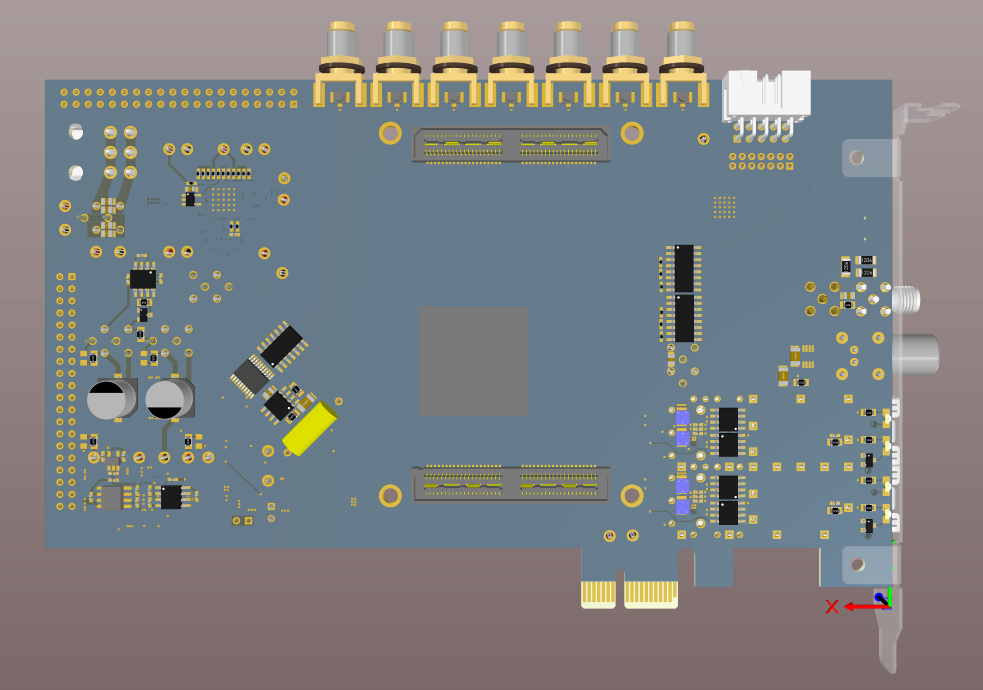 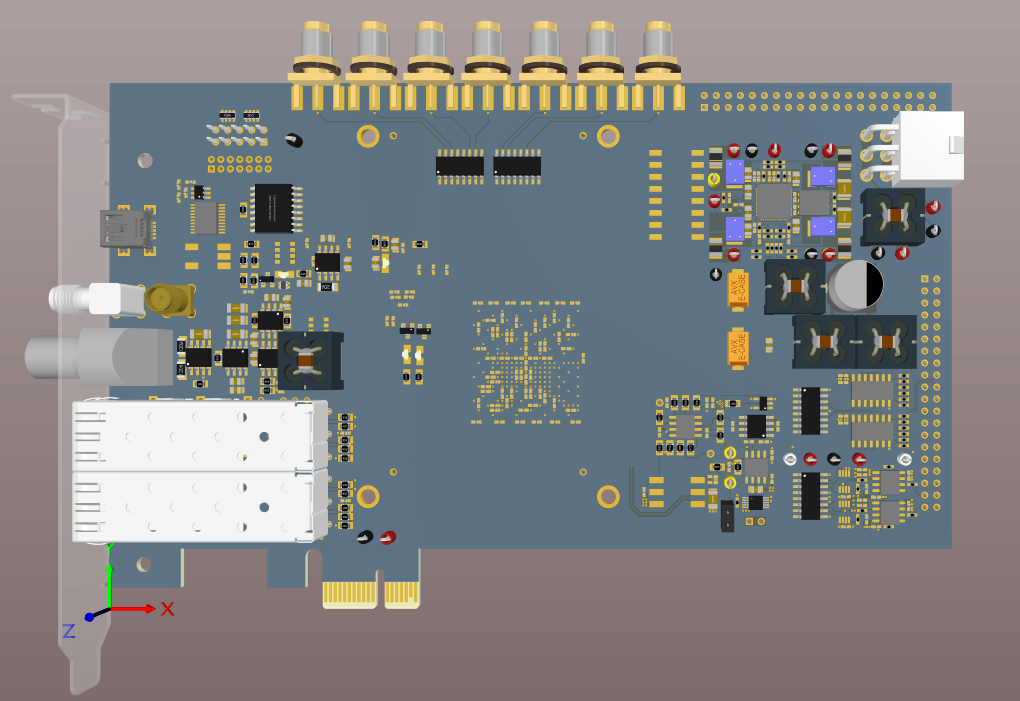 California Institute of TechnologyLIGO Project – MS 18-341200 E. California Blvd.Pasadena, CA 91125Phone (626) 395-2129Fax (626) 304-9834E-mail: info@ligo.caltech.eduMassachusetts Institute of TechnologyLIGO Project – NW22-295Phone (617) 253-4824Fax (617) 253-7014E-mail: info@ligo.mit.eduLIGO  ObservatoryPhone 509-372-8106Fax 509-372-8137LIGO  ObservatoryPhone 225-686-3100Fax 225-686-7189